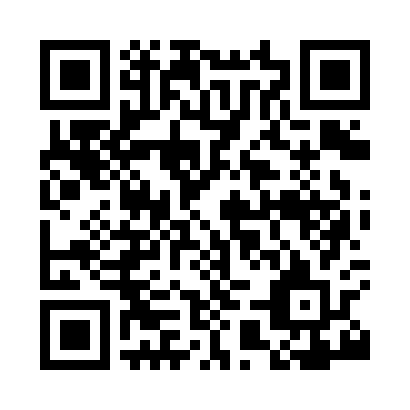 Prayer times for Sessay, North Yorkshire, UKMon 1 Jul 2024 - Wed 31 Jul 2024High Latitude Method: Angle Based RulePrayer Calculation Method: Islamic Society of North AmericaAsar Calculation Method: HanafiPrayer times provided by https://www.salahtimes.comDateDayFajrSunriseDhuhrAsrMaghribIsha1Mon2:534:371:096:529:4111:252Tue2:534:381:096:529:4111:253Wed2:544:391:106:519:4011:254Thu2:544:391:106:519:4011:255Fri2:554:401:106:519:3911:246Sat2:564:411:106:519:3811:247Sun2:564:421:106:509:3811:248Mon2:574:431:106:509:3711:239Tue2:574:451:116:509:3611:2310Wed2:584:461:116:499:3511:2311Thu2:594:471:116:499:3411:2212Fri2:594:481:116:489:3311:2213Sat3:004:491:116:489:3211:2114Sun3:014:511:116:479:3111:2115Mon3:024:521:116:479:3011:2016Tue3:024:541:116:469:2911:2017Wed3:034:551:116:469:2711:1918Thu3:044:561:126:459:2611:1919Fri3:054:581:126:449:2511:1820Sat3:054:591:126:439:2311:1721Sun3:065:011:126:439:2211:1722Mon3:075:021:126:429:2011:1623Tue3:085:041:126:419:1911:1524Wed3:085:051:126:409:1711:1425Thu3:095:071:126:399:1611:1326Fri3:105:091:126:389:1411:1327Sat3:115:101:126:379:1211:1228Sun3:125:121:126:369:1111:1129Mon3:125:141:126:359:0911:1030Tue3:135:151:126:349:0711:0931Wed3:145:171:126:339:0511:08